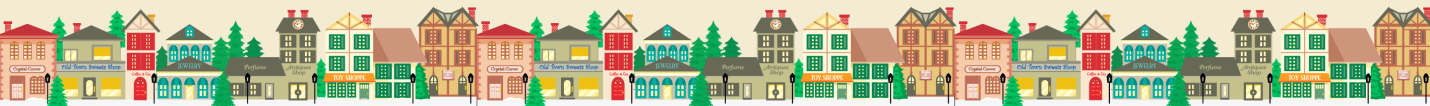 Regular Meeting MinutesMarch 11, 2014A meeting of the West Jefferson Business Association (WJBA) was held at West Jefferson Coffee House on Tuesday March 11th at 8:30 am.  Those attending included Board members Wesley Barker, Rex Goss, Terri Filipski, and Sherman Lyle. The first order of business regarded the 2014 Membership Drive.   To date, 32 Businesses have paid. 
The deadline to be included in the WJBA Visitor guide was 3/10/11.   We will be finalizing the guide and sending to printer for an April release date.    All paid members will also be receiving WJBA 2014 Member decals for their windows.    The WJBA Web site is up!  It is in the early stages and still needs some work but you can go to the site at westjeffersonbusiness.com and register your business!    There is also an option to pay your membership dues by credit card.  Click on the Members/Join and then 2014 membership.  Rex Goss updated the group on Grants that are available for Ashe County non-profit groups through the Ashe County Community Foundation.     Online applications and more information can be obtained at www.nccommunityfoundation.org   April is NC Craft Beer Month….Plans are underway for events to be held Downtown from 5-7pm every Friday night in April.  A planning session for “Ashe County Craft Tour” will be held Friday March 14th , 10am at Carolina Country Wines.   We will be designing a brochure/map of participating businesses for these events.    This is a great opportunity to show off your “CRAFT” and attract more business!!On July 14th, The Ford Model T Club will be coming to Downtown West Jefferson from 9am-12pm.  The streets will be blocked off to allow them to enter town.  More information to follow…The next meeting of the WJBA will be held at Town Hall on Tuesday, April 8th at 8:30am.  All members are welcome to attend.     LifeStore Bank will be providing breakfast for the meeting!      With nothing further, the meeting was adjourned. 